Plan upisa u prvi razred školske 2017./2018. godine:
1. ŠUMARSTVO – RENDŽER (tehničar zaštite prirode) – 1 odjel – 20 učenika  – traje 4 godine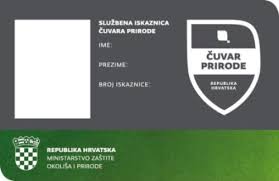 Za upis u četverogodišnji strukovni program – RENDŽER (tehničar zaštite prirode) NE postoji bodovni prag a elementi vrednovanja za rang listu su:prosjeci svih zaključnih ocjena svih nastavnih predmeta na dvije decimale u posljednja četiri razreda osnovnog obrazovanja, zaključne ocjene u posljednja dva razreda osnovnog obrazovanja iz nastavnih predmeta hrvatski jezik, prvi strani jezik, matematika, biologija, fizika i kemija.Tko je tehničar zaštite prirode? - Stručnjak koji organizira i provodi preventivne i operativne mjere zaštite prirode. Što radi tehničar zaštite prirode? - Prati i istražuje sve pojave u prirodi, čuva i obnavlja floru i faunu, posebno u nacionalnim parkovima, parkovima  prirode i park šumama. Želja za očuvanjem prirodne baštine i strastveni odnos prema poslu njegovo je najjače oružje.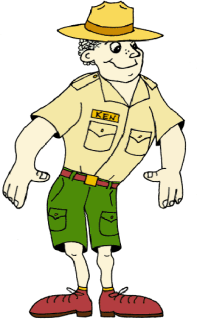 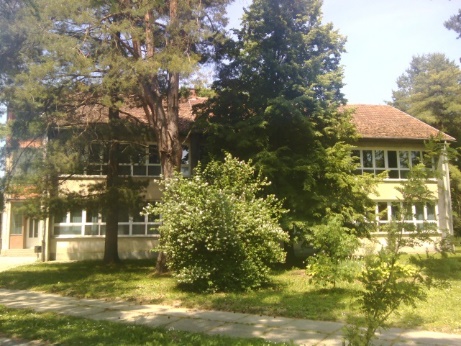 Informacije možete dobiti na telefon 031-601-554 i na internet stranici škole:www.ss-jkozarca-djurdjenovac.skole.hrInformacije i upite možete slati i preko naše facebook stranice : Srednja škola Josipa Kozarca- Đurđenovac